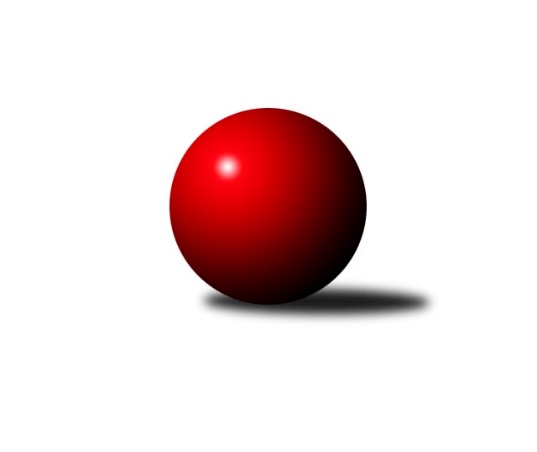 Č.24Ročník 2011/2012	31.3.2012Nejlepšího výkonu v tomto kole: 2710 dosáhlo družstvo: KK Minerva Opava ˝A˝Severomoravská divize 2011/2012Výsledky 24. kolaSouhrnný přehled výsledků:TJ Unie Hlubina ˝A˝	- TJ VOKD Poruba ˝A˝	16:0	2617:2455		30.3.TJ Sokol Sedlnice ˝A˝	- TJ Sokol Bohumín ˝A˝	6:10	2518:2539		30.3.KK Hranice ˝A˝	- TJ Opava ˝B˝	12:4	2611:2504		31.3.KK Minerva Opava ˝A˝	- KK Šumperk ˝B˝	14:2	2710:2528		31.3.TJ Sokol Chvalíkovice ˝A˝	- TJ Pozemstav Prostějov	12:4	2417:2343		31.3.TJ  Odry ˝A˝	- Sokol Přemyslovice ˝B˝	2:14	2495:2611		31.3.TJ Jiskra Rýmařov ˝A˝	- TJ Horní Benešov ˝B˝	12:4	2562:2511		31.3.TJ Unie Hlubina ˝A˝	- TJ Pozemstav Prostějov	12:4	2663:2575		30.3.Tabulka družstev:	1.	TJ Sokol Bohumín ˝A˝	24	19	0	5	257 : 127 	 	 2550	38	2.	TJ Sokol Chvalíkovice ˝A˝	24	17	0	7	246 : 138 	 	 2544	34	3.	TJ Horní Benešov ˝B˝	24	14	1	9	220 : 164 	 	 2536	29	4.	TJ Unie Hlubina ˝A˝	24	14	0	10	204 : 180 	 	 2525	28	5.	TJ Jiskra Rýmařov ˝A˝	24	12	3	9	201 : 183 	 	 2548	27	6.	KK Hranice ˝A˝	24	13	0	11	200 : 184 	 	 2517	26	7.	TJ  Odry ˝A˝	24	12	1	11	195 : 189 	 	 2521	25	8.	KK Minerva Opava ˝A˝	24	12	0	12	205 : 179 	 	 2546	24	9.	TJ Sokol Sedlnice ˝A˝	24	11	2	11	193 : 191 	 	 2515	24	10.	Sokol Přemyslovice ˝B˝	24	10	3	11	188 : 196 	 	 2523	23	11.	TJ VOKD Poruba ˝A˝	24	11	1	12	168 : 216 	 	 2497	23	12.	TJ Opava ˝B˝	24	6	3	15	164 : 220 	 	 2496	15	13.	KK Šumperk ˝B˝	24	6	0	18	134 : 250 	 	 2471	12	14.	TJ Pozemstav Prostějov	24	3	2	19	113 : 271 	 	 2446	8Podrobné výsledky kola:	 TJ Unie Hlubina ˝A˝	2617	16:0	2455	TJ VOKD Poruba ˝A˝	Michal Zatyko	 	 207 	 215 		422 	 2:0 	 420 	 	198 	 222		Petr Brablec	Radmila Pastvová	 	 222 	 216 		438 	 2:0 	 404 	 	198 	 206		Jan Mika	Josef Kuzma	 	 198 	 203 		401 	 2:0 	 399 	 	204 	 195		Ivo Marek	František Oliva	 	 203 	 244 		447 	 2:0 	 418 	 	227 	 191		Vladimír Trojek	Michal Hejtmánek	 	 218 	 226 		444 	 2:0 	 430 	 	205 	 225		Martin Skopal	Petr Chodura	 	 232 	 233 		465 	 2:0 	 384 	 	177 	 207		Ladislav Míkarozhodčí: Nejlepší výkon utkání: 465 - Petr Chodura	 TJ Sokol Sedlnice ˝A˝	2518	6:10	2539	TJ Sokol Bohumín ˝A˝	Miroslav Mikulský	 	 201 	 195 		396 	 0:2 	 424 	 	227 	 197		Vladimír Šipula	Adam Chvostek	 	 234 	 209 		443 	 2:0 	 440 	 	227 	 213		Jan Zaškolný	Martin Juřica	 	 219 	 201 		420 	 2:0 	 413 	 	207 	 206		Petr Kuttler	Jiří Chvostek	 	 213 	 197 		410 	 0:2 	 412 	 	235 	 177		Fridrich Péli	Jaroslav Tobola	 	 209 	 229 		438 	 2:0 	 428 	 	203 	 225		Aleš Kohutek	Ivo Stuchlík	 	 205 	 206 		411 	 0:2 	 422 	 	220 	 202		Štefan Dendisrozhodčí: Nejlepší výkon utkání: 443 - Adam Chvostek	 KK Hranice ˝A˝	2611	12:4	2504	TJ Opava ˝B˝	Jiří Terrich	 	 218 	 203 		421 	 0:2 	 454 	 	227 	 227		Marek Hynar	Dalibor Vinklar	 	 218 	 216 		434 	 2:0 	 421 	 	228 	 193		Milan Jahn	Petr  Pavelka st	 	 214 	 218 		432 	 2:0 	 403 	 	211 	 192		Josef Němec	Kamil Bartoš	 	 213 	 214 		427 	 2:0 	 387 	 	201 	 186		Petr Schwalbe	Karel Pitrun	 	 204 	 224 		428 	 0:2 	 451 	 	230 	 221		Rudolf Haim	Petr  Pavelka ml	 	 231 	 238 		469 	 2:0 	 388 	 	190 	 198		Tomáš Valíčekrozhodčí: Nejlepší výkon utkání: 469 - Petr  Pavelka ml	 KK Minerva Opava ˝A˝	2710	14:2	2528	KK Šumperk ˝B˝	Tomáš Slavík	 	 203 	 230 		433 	 2:0 	 399 	 	196 	 203		Jaromír Rabenseifner	Zdeněk Chlopčík	 	 249 	 249 		498 	 2:0 	 404 	 	205 	 199		Michal Strachota	Pavel Martinec	 	 230 	 195 		425 	 2:0 	 423 	 	229 	 194		Milan Vymazal	Josef Plšek	 	 210 	 207 		417 	 0:2 	 418 	 	200 	 218		Petr Matějka	Vladimír Heiser	 	 232 	 233 		465 	 2:0 	 449 	 	225 	 224		Josef Suchan	Luděk Slanina	 	 245 	 227 		472 	 2:0 	 435 	 	211 	 224		Pavel Heinischrozhodčí: Nejlepší výkon utkání: 498 - Zdeněk Chlopčík	 TJ Sokol Chvalíkovice ˝A˝	2417	12:4	2343	TJ Pozemstav Prostějov	David Hendrych	 	 219 	 199 		418 	 2:0 	 369 	 	171 	 198		Miroslav Plachý	Radek Hendrych	 	 198 	 209 		407 	 0:2 	 408 	 	210 	 198		Václav Kovařík	Dalibor Krejčiřík	 	 206 	 182 		388 	 2:0 	 351 	 	171 	 180		Stanislav Feike	Vladimír Kostka	 	 193 	 190 		383 	 0:2 	 411 	 	198 	 213		Eva Růžičková	Jakub Hendrych	 	 211 	 198 		409 	 2:0 	 397 	 	195 	 202		Pavel Černohous	Josef Hendrych	 	 204 	 208 		412 	 2:0 	 407 	 	201 	 206		Jan Stískalrozhodčí: Nejlepší výkon utkání: 418 - David Hendrych	 TJ  Odry ˝A˝	2495	2:14	2611	Sokol Přemyslovice ˝B˝	Stanislav Ovšák	 	 228 	 219 		447 	 2:0 	 427 	 	199 	 228		Pavel Močár	Jaroslav Lušovský	 	 186 	 210 		396 	 0:2 	 436 	 	208 	 228		Miroslav Ondrouch	Miroslav Dimidenko	 	 204 	 202 		406 	 0:2 	 410 	 	212 	 198		Lukáš Sedláček	Marek Frydrych	 	 178 	 209 		387 	 0:2 	 394 	 	206 	 188		Jiří Šoupal	Jaroslav Mika	 	 204 	 201 		405 	 0:2 	 472 	 	244 	 228		Milan Dvorský	Karel Chlevišťan	 	 231 	 223 		454 	 0:2 	 472 	 	236 	 236		Zdeněk Grulichrozhodčí: Nejlepšího výkonu v tomto utkání: 472 kuželek dosáhli: Milan Dvorský, Zdeněk Grulich	 TJ Jiskra Rýmařov ˝A˝	2562	12:4	2511	TJ Horní Benešov ˝B˝	Ladislav Janáč	 	 200 	 240 		440 	 2:0 	 425 	 	222 	 203		Zbyněk Černý	Jaroslav Heblák	 	 193 	 192 		385 	 0:2 	 435 	 	219 	 216		Tomáš Černý	Štěpán Charník	 	 201 	 222 		423 	 2:0 	 405 	 	204 	 201		Michael Dostál	Věra Tomanová	 	 225 	 202 		427 	 2:0 	 419 	 	217 	 202		Vladislav Pečinka	Jaroslav Tezzele	 	 210 	 254 		464 	 2:0 	 395 	 	209 	 186		Zdeněk Černý	Milan Dědáček	 	 202 	 221 		423 	 0:2 	 432 	 	229 	 203		Martin Bilíčekrozhodčí: Nejlepší výkon utkání: 464 - Jaroslav Tezzele	 TJ Unie Hlubina ˝A˝	2663	12:4	2575	TJ Pozemstav Prostějov	Radmila Pastvová	 	 222 	 218 		440 	 0:2 	 466 	 	232 	 234		Václav Kovařík	Josef Kuzma	 	 201 	 217 		418 	 2:0 	 379 	 	189 	 190		Zdeněk Chudožilov	Michal Zatyko	 	 204 	 238 		442 	 2:0 	 408 	 	215 	 193		Stanislav Feike	František Oliva	 	 229 	 210 		439 	 0:2 	 461 	 	244 	 217		Eva Růžičková	Michal Hejtmánek	 	 236 	 227 		463 	 2:0 	 435 	 	224 	 211		Miroslav Plachý	Petr Chodura	 	 220 	 241 		461 	 2:0 	 426 	 	213 	 213		Pavel Černohousrozhodčí: Nejlepší výkon utkání: 466 - Václav KovaříkPořadí jednotlivců:	jméno hráče	družstvo	celkem	plné	dorážka	chyby	poměr kuž.	Maximum	1.	Milan Dědáček 	TJ Jiskra Rýmařov ˝A˝	445.07	295.3	149.7	2.2	12/13	(478)	2.	Zbyněk Černý 	TJ Horní Benešov ˝B˝	445.03	299.1	145.9	2.4	13/13	(492)	3.	Karel Chlevišťan 	TJ  Odry ˝A˝	444.77	300.1	144.6	3.4	12/12	(503)	4.	Petr Dvorský 	TJ  Odry ˝A˝	441.22	299.7	141.5	2.9	11/12	(475)	5.	Petr  Pavelka ml 	KK Hranice ˝A˝	439.42	294.3	145.1	2.9	12/13	(486)	6.	Ladislav Janáč 	TJ Jiskra Rýmařov ˝A˝	438.25	296.9	141.4	3.3	10/13	(484)	7.	Luděk Slanina 	KK Minerva Opava ˝A˝	438.08	289.9	148.1	2.3	13/13	(476)	8.	Ivo Stuchlík 	TJ Sokol Sedlnice ˝A˝	436.76	298.4	138.3	4.6	13/13	(465)	9.	Tomáš Slavík 	KK Minerva Opava ˝A˝	436.66	289.5	147.2	4.0	11/13	(502)	10.	Marek Hynar 	TJ Opava ˝B˝	434.71	294.8	139.9	3.9	13/14	(463)	11.	Martin Šumník 	TJ Sokol Chvalíkovice ˝A˝	433.85	294.0	139.9	5.0	11/13	(478)	12.	Tomáš Černý 	TJ Horní Benešov ˝B˝	433.13	291.8	141.4	3.6	13/13	(472)	13.	Petr Basta 	TJ VOKD Poruba ˝A˝	430.98	296.0	135.0	3.8	10/13	(466)	14.	Kamil Bartoš 	KK Hranice ˝A˝	430.79	298.2	132.6	5.1	13/13	(470)	15.	David Hendrych 	TJ Sokol Chvalíkovice ˝A˝	430.74	292.3	138.4	3.5	13/13	(470)	16.	Zdeněk Grulich 	Sokol Přemyslovice ˝B˝	430.61	290.7	139.9	4.0	11/13	(475)	17.	Marek Frydrych 	TJ  Odry ˝A˝	428.92	292.8	136.1	2.6	11/12	(467)	18.	Jaroslav Tezzele 	TJ Jiskra Rýmařov ˝A˝	428.55	292.0	136.5	3.7	13/13	(474)	19.	Štefan Dendis 	TJ Sokol Bohumín ˝A˝	427.87	294.6	133.2	3.5	13/13	(460)	20.	Milan Dvorský 	Sokol Přemyslovice ˝B˝	427.68	288.6	139.1	4.5	11/13	(472)	21.	Aleš Kohutek 	TJ Sokol Bohumín ˝A˝	427.38	290.1	137.3	4.2	13/13	(457)	22.	Petr Chodura 	TJ Unie Hlubina ˝A˝	426.52	295.3	131.3	4.7	13/13	(471)	23.	Jaroslav Chvostek 	TJ Sokol Sedlnice ˝A˝	426.35	283.2	143.2	4.9	10/13	(461)	24.	Michal Zatyko 	TJ Unie Hlubina ˝A˝	426.01	288.4	137.6	3.8	12/13	(482)	25.	Michal Hejtmánek 	TJ Unie Hlubina ˝A˝	425.98	291.4	134.6	3.6	12/13	(488)	26.	Eva Růžičková 	TJ Pozemstav Prostějov	425.87	292.4	133.5	5.2	12/13	(461)	27.	Věra Tomanová 	TJ Jiskra Rýmařov ˝A˝	425.67	285.8	139.9	4.0	13/13	(469)	28.	Zdeněk Černý 	TJ Horní Benešov ˝B˝	425.48	290.0	135.5	4.2	13/13	(466)	29.	Petr Brablec 	TJ VOKD Poruba ˝A˝	425.14	287.4	137.8	4.0	13/13	(468)	30.	Fridrich Péli 	TJ Sokol Bohumín ˝A˝	424.80	288.3	136.5	4.1	13/13	(447)	31.	František Oliva 	TJ Unie Hlubina ˝A˝	424.41	293.8	130.6	3.8	13/13	(459)	32.	Radek Hendrych 	TJ Sokol Chvalíkovice ˝A˝	424.35	292.3	132.0	5.8	13/13	(460)	33.	Pavel Martinec 	KK Minerva Opava ˝A˝	424.13	287.8	136.3	4.1	11/13	(483)	34.	Zdeněk Chlopčík 	KK Minerva Opava ˝A˝	424.09	295.8	128.3	5.9	12/13	(498)	35.	Zdeněk Skala 	TJ Sokol Sedlnice ˝A˝	423.83	288.7	135.1	5.3	10/13	(462)	36.	Petr  Pavelka st 	KK Hranice ˝A˝	423.16	289.2	133.9	5.4	13/13	(484)	37.	Pavel Niesyt 	TJ Sokol Bohumín ˝A˝	423.13	289.6	133.5	4.2	12/13	(463)	38.	Petr Kuttler 	TJ Sokol Bohumín ˝A˝	423.04	286.1	137.0	2.9	13/13	(457)	39.	Vladimír Šipula 	TJ Sokol Bohumín ˝A˝	422.70	288.7	134.0	4.9	12/13	(459)	40.	Vladimír Valenta 	TJ Sokol Chvalíkovice ˝A˝	422.38	290.5	131.9	4.7	11/13	(460)	41.	Martin Bilíček 	TJ Horní Benešov ˝B˝	422.18	289.6	132.6	4.2	12/13	(470)	42.	Pavel Heinisch 	KK Šumperk ˝B˝	421.49	287.6	133.9	3.5	11/13	(508)	43.	Jakub Hendrych 	TJ Sokol Chvalíkovice ˝A˝	421.12	285.5	135.6	4.9	13/13	(453)	44.	Miroslav Mikulský 	TJ Sokol Sedlnice ˝A˝	421.01	287.2	133.8	5.8	9/13	(454)	45.	Petr Matějka 	KK Šumperk ˝B˝	420.72	287.5	133.2	4.7	13/13	(456)	46.	Stanislav Ovšák 	TJ  Odry ˝A˝	420.30	290.8	129.5	5.0	11/12	(474)	47.	Dalibor Vinklar 	KK Hranice ˝A˝	419.59	287.0	132.6	6.3	12/13	(456)	48.	Josef Hendrych 	TJ Sokol Chvalíkovice ˝A˝	418.63	285.8	132.8	4.3	12/13	(478)	49.	Martin Juřica 	TJ Sokol Sedlnice ˝A˝	418.50	283.5	135.0	5.8	9/13	(460)	50.	Aleš Fischer 	KK Minerva Opava ˝A˝	418.32	288.7	129.7	3.8	10/13	(489)	51.	Rudolf Haim 	TJ Opava ˝B˝	418.25	287.1	131.1	5.1	14/14	(469)	52.	Vladislav Pečinka 	TJ Horní Benešov ˝B˝	418.05	288.2	129.9	6.0	10/13	(469)	53.	Jiří Šoupal 	Sokol Přemyslovice ˝B˝	416.36	284.6	131.8	4.9	13/13	(469)	54.	Martin Skopal 	TJ VOKD Poruba ˝A˝	416.23	290.3	125.9	5.1	12/13	(454)	55.	Josef Pilatík 	TJ Jiskra Rýmařov ˝A˝	416.05	289.4	126.7	5.4	10/13	(449)	56.	Josef Kuzma 	TJ Unie Hlubina ˝A˝	415.00	281.5	133.5	5.6	13/13	(444)	57.	Jaroslav Heblák 	TJ Jiskra Rýmařov ˝A˝	412.93	291.4	121.6	7.8	12/13	(446)	58.	Josef Němec 	TJ Opava ˝B˝	412.77	293.4	119.4	7.7	12/14	(462)	59.	Milan Jahn 	TJ Opava ˝B˝	412.12	284.8	127.3	5.0	14/14	(461)	60.	Miroslav Plachý 	TJ Pozemstav Prostějov	411.85	289.0	122.9	6.7	13/13	(456)	61.	Vladimír Trojek 	TJ VOKD Poruba ˝A˝	411.54	289.1	122.5	7.3	11/13	(448)	62.	Tomáš Valíček 	TJ Opava ˝B˝	411.52	290.7	120.9	6.8	13/14	(448)	63.	Josef Grulich 	Sokol Přemyslovice ˝B˝	411.43	286.7	124.7	6.1	10/13	(447)	64.	Jaroslav Tobola 	TJ Sokol Sedlnice ˝A˝	410.87	282.8	128.1	6.2	10/13	(460)	65.	Ivo Marek 	TJ VOKD Poruba ˝A˝	410.81	285.4	125.4	5.0	12/13	(437)	66.	Radmila Pastvová 	TJ Unie Hlubina ˝A˝	409.92	284.7	125.3	5.4	11/13	(468)	67.	Milan Vymazal 	KK Šumperk ˝B˝	409.56	286.5	123.1	5.7	13/13	(491)	68.	Miroslav Dimidenko 	TJ  Odry ˝A˝	409.40	277.2	113.8	5.5	11/12	(475)	69.	Jaromír Rabenseifner 	KK Šumperk ˝B˝	408.28	284.6	123.7	6.4	10/13	(493)	70.	Václav Kovařík 	TJ Pozemstav Prostějov	407.52	283.7	123.8	6.9	9/13	(466)	71.	Rostislav Bareš 	TJ VOKD Poruba ˝A˝	407.00	283.1	123.9	6.5	10/13	(470)	72.	Jiří Terrich 	KK Hranice ˝A˝	405.45	287.6	117.8	8.3	13/13	(437)	73.	Gustav Vojtek 	KK Šumperk ˝B˝	403.12	281.6	121.6	7.7	10/13	(447)	74.	Michael Dostál 	TJ Horní Benešov ˝B˝	400.26	278.4	121.8	6.6	9/13	(442)	75.	Petr Schwalbe 	TJ Opava ˝B˝	397.68	281.1	116.6	9.0	10/14	(434)	76.	Jan Stískal 	TJ Pozemstav Prostějov	396.44	279.0	117.4	8.5	9/13	(438)	77.	Stanislav Feike 	TJ Pozemstav Prostějov	392.84	285.2	107.6	9.5	12/13	(431)		Michal Blažek 	TJ Opava ˝B˝	466.00	317.0	149.0	9.0	1/14	(466)		Oldřich Pajchl 	Sokol Přemyslovice ˝B˝	446.00	286.0	160.0	4.0	1/13	(446)		Josef Hájek 	TJ Unie Hlubina ˝A˝	445.00	289.0	156.0	5.0	1/13	(445)		Svatopluk Kříž 	TJ Opava ˝B˝	445.00	303.5	141.5	6.0	1/14	(452)		Miroslav Mrkos 	KK Šumperk ˝B˝	444.00	304.0	140.0	5.0	1/13	(444)		Jan Zaškolný 	TJ Sokol Bohumín ˝A˝	440.00	292.0	148.0	3.0	1/13	(440)		Maciej Basista 	TJ Opava ˝B˝	434.17	295.3	138.8	4.0	3/14	(449)		Michaela Tobolová 	TJ Sokol Sedlnice ˝A˝	434.00	291.0	143.0	4.0	1/13	(434)		Martin Adámek 	TJ Pozemstav Prostějov	434.00	299.0	135.0	5.0	1/13	(434)		Anna Ledvinová 	KK Hranice ˝A˝	430.83	291.8	139.0	4.7	2/13	(461)		Jan Sedláček 	Sokol Přemyslovice ˝B˝	430.57	291.3	139.2	3.5	7/13	(467)		Marek Čépe 	TJ Pozemstav Prostějov	430.00	295.0	135.0	3.0	1/13	(430)		Jiří Chvostek 	TJ Sokol Sedlnice ˝A˝	430.00	298.0	132.0	7.0	1/13	(450)		Vladimír Heiser 	KK Minerva Opava ˝A˝	425.15	287.6	137.6	2.0	8/13	(465)		Pavel Kovalčík 	TJ Opava ˝B˝	424.78	290.4	134.3	3.2	6/14	(470)		Vladimír Kostka 	TJ Sokol Chvalíkovice ˝A˝	424.50	288.0	136.5	3.8	2/13	(446)		Petr Číž 	TJ VOKD Poruba ˝A˝	424.00	294.0	130.0	10.5	2/13	(439)		Pavel Močár 	Sokol Přemyslovice ˝B˝	423.46	288.8	134.6	5.9	8/13	(442)		Lada Péli 	TJ Sokol Bohumín ˝A˝	423.00	276.0	147.0	4.0	1/13	(423)		Jan Stuchlík 	TJ Sokol Sedlnice ˝A˝	422.40	287.2	135.2	6.1	5/13	(458)		Miroslav Ondrouch 	Sokol Přemyslovice ˝B˝	422.32	289.8	132.6	5.2	7/13	(450)		Zdeněk Peč 	Sokol Přemyslovice ˝B˝	422.31	284.4	137.9	3.9	4/13	(454)		Stanislav Brokl 	KK Minerva Opava ˝A˝	421.91	296.5	125.4	3.3	4/13	(463)		Miroslav Adámek 	TJ Pozemstav Prostějov	420.65	291.8	128.9	6.7	4/13	(436)		Jaroslav Mika 	TJ  Odry ˝A˝	420.00	291.9	128.1	5.9	2/12	(439)		Jan Semrád 	KK Šumperk ˝B˝	418.33	291.0	127.4	5.7	6/13	(459)		Jan Strnadel 	KK Minerva Opava ˝A˝	417.75	290.3	127.5	4.8	2/13	(438)		Jaroslav Lušovský 	TJ  Odry ˝A˝	416.64	279.3	137.4	4.6	7/12	(469)		František Hajduk 	TJ Pozemstav Prostějov	416.00	286.0	130.0	4.0	1/13	(416)		Zdeněk Kment 	TJ Horní Benešov ˝B˝	416.00	296.0	120.0	7.0	1/13	(416)		Pavel Marek 	TJ Unie Hlubina ˝A˝	415.00	287.0	128.0	4.5	2/13	(426)		Daniel Ševčík  st.	TJ  Odry ˝A˝	414.00	278.5	135.5	4.3	1/12	(448)		Roman Honl 	TJ Sokol Bohumín ˝A˝	414.00	285.0	129.0	3.3	1/13	(445)		Jan Mika 	TJ VOKD Poruba ˝A˝	413.67	296.3	117.3	6.7	3/13	(428)		Eduard Tomek 	Sokol Přemyslovice ˝B˝	413.31	289.5	123.8	6.4	6/13	(453)		Josef Plšek 	KK Minerva Opava ˝A˝	412.33	294.4	117.9	7.3	4/13	(438)		Jiří Brož 	TJ  Odry ˝A˝	411.92	294.8	117.2	9.8	4/12	(477)		Vladimír Hudec 	KK Hranice ˝A˝	411.17	278.3	132.8	5.8	4/13	(432)		Štěpán Charník 	TJ Jiskra Rýmařov ˝A˝	410.16	278.9	131.2	5.5	7/13	(436)		Lukáš Sedláček 	Sokol Přemyslovice ˝B˝	410.00	279.0	131.0	6.0	1/13	(410)		Josef Suchan 	KK Šumperk ˝B˝	409.92	281.6	128.3	5.3	6/13	(449)		Martin Zaoral 	TJ Pozemstav Prostějov	409.80	283.5	126.3	6.3	7/13	(431)		Ladislav Míka 	TJ VOKD Poruba ˝A˝	409.26	283.8	125.4	7.5	6/13	(455)		Karel Pitrun 	KK Hranice ˝A˝	407.54	282.3	125.3	6.7	8/13	(442)		Roman Beinhauer 	TJ Sokol Chvalíkovice ˝A˝	407.00	285.0	122.0	7.0	1/13	(408)		Adam Chvostek 	TJ Sokol Sedlnice ˝A˝	406.63	285.3	121.3	8.8	8/13	(443)		Pavel Černohous 	TJ Pozemstav Prostějov	406.50	289.3	117.2	8.9	8/13	(441)		Milan Zezulka 	TJ  Odry ˝A˝	405.00	291.0	114.0	11.0	1/12	(405)		Petr Luzar 	KK Minerva Opava ˝A˝	404.80	277.4	127.4	4.4	5/13	(425)		Michal Strachota 	KK Šumperk ˝B˝	403.67	281.3	122.4	7.3	8/13	(436)		Rudolf Riezner 	TJ Unie Hlubina ˝A˝	401.00	278.0	123.0	8.0	1/13	(401)		Petr Hendrych 	TJ Sokol Chvalíkovice ˝A˝	400.00	285.0	115.0	12.0	1/13	(400)		František Opravil 	KK Hranice ˝A˝	398.50	280.5	118.0	6.0	2/13	(408)		Michal Krejčiřík 	TJ Horní Benešov ˝B˝	398.50	284.6	113.9	5.9	4/13	(426)		Martin Joch 	TJ Pozemstav Prostějov	398.00	269.0	129.0	8.0	1/13	(398)		Dalibor Krejčiřík 	TJ Sokol Chvalíkovice ˝A˝	396.75	272.8	124.0	6.0	4/13	(425)		Jiří Kankovský 	Sokol Přemyslovice ˝B˝	395.00	283.0	112.0	8.0	1/13	(395)		Michal Rašťák 	TJ Horní Benešov ˝B˝	394.67	278.6	116.1	9.7	3/13	(422)		Josef Kyjovský 	TJ Unie Hlubina ˝A˝	393.00	285.0	108.0	14.0	1/13	(393)		Josef Schwarz 	KK Hranice ˝A˝	392.50	288.5	104.0	11.5	2/13	(401)		Milan Smékal 	Sokol Přemyslovice ˝B˝	391.50	285.5	106.0	9.0	2/13	(408)		Zdeněk Chudožilov 	TJ Pozemstav Prostějov	390.00	272.5	117.5	6.3	2/13	(423)		Magda Leitgebová 	TJ Pozemstav Prostějov	390.00	276.0	114.0	8.0	1/13	(390)		Alexandr Rájoš 	KK Šumperk ˝B˝	387.00	273.0	114.0	9.0	1/13	(387)		Jiří Břeska 	TJ Unie Hlubina ˝A˝	386.00	281.0	105.0	8.0	1/13	(386)		Roman Šíma 	TJ  Odry ˝A˝	385.00	261.0	124.0	10.0	1/12	(385)		Stanislav Brejcha 	TJ Sokol Sedlnice ˝A˝	384.00	289.0	95.0	13.0	1/13	(384)		Jiří Polášek 	TJ Jiskra Rýmařov ˝A˝	381.00	268.0	113.0	8.0	1/13	(381)		Zdeněk Šíma 	TJ  Odry ˝A˝	378.00	280.0	98.0	12.0	1/12	(378)		Vlastimil Štěrba 	TJ Pozemstav Prostějov	377.00	267.0	110.0	11.0	1/13	(377)		Milan Pčola 	TJ VOKD Poruba ˝A˝	376.00	269.0	107.0	10.0	1/13	(376)		Daniel Malina 	TJ  Odry ˝A˝	374.17	270.7	103.5	8.2	3/12	(402)		Miroslav Vysloužil 	TJ Pozemstav Prostějov	373.00	268.5	104.5	8.0	2/13	(393)		David Juřica 	TJ Sokol Sedlnice ˝A˝	370.00	288.0	82.0	17.0	1/13	(370)Sportovně technické informace:Starty náhradníků:registrační číslo	jméno a příjmení 	datum startu 	družstvo	číslo startu
Hráči dopsaní na soupisku:registrační číslo	jméno a příjmení 	datum startu 	družstvo	Program dalšího kola:25. kolo7.4.2012	so	9:00	TJ VOKD Poruba ˝A˝ - TJ  Odry ˝A˝	7.4.2012	so	9:00	TJ Sokol Bohumín ˝A˝ - TJ Sokol Chvalíkovice ˝A˝	7.4.2012	so	9:00	TJ Pozemstav Prostějov - TJ Jiskra Rýmařov ˝A˝	7.4.2012	so	9:00	TJ Opava ˝B˝ - TJ Unie Hlubina ˝A˝	7.4.2012	so	10:00	KK Šumperk ˝B˝ - KK Hranice ˝A˝	7.4.2012	so	15:30	Sokol Přemyslovice ˝B˝ - TJ Sokol Sedlnice ˝A˝	7.4.2012	so	16:00	TJ Horní Benešov ˝B˝ - KK Minerva Opava ˝A˝	Nejlepší šestka kola - absolutněNejlepší šestka kola - absolutněNejlepší šestka kola - absolutněNejlepší šestka kola - absolutněNejlepší šestka kola - dle průměru kuželenNejlepší šestka kola - dle průměru kuželenNejlepší šestka kola - dle průměru kuželenNejlepší šestka kola - dle průměru kuželenNejlepší šestka kola - dle průměru kuželenPočetJménoNázev týmuVýkonPočetJménoNázev týmuPrůměr (%)Výkon1xZdeněk ChlopčíkMinerva A4982xZdeněk ChlopčíkMinerva A114.854984xZdeněk GrulichPřemyslov. B4725xPetr  Pavelka mlHranice A110.534696xLuděk SlaninaMinerva A4723xZdeněk GrulichPřemyslov. B109.744722xMilan DvorskýPřemyslov. B4722xMilan DvorskýPřemyslov. B109.744725xPetr  Pavelka mlHranice A4694xJaroslav TezzeleRýmařov A109.084645xPetr ChoduraHlubina A4656xLuděk SlaninaMinerva A108.85472